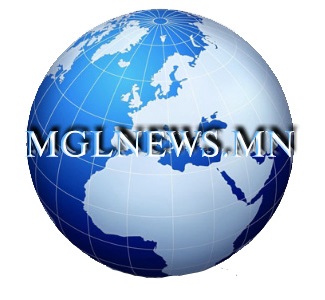 MGLNEWS.MN  сайтад сурталчилгаа байршуулах үнийн санал Мэдээ, мэдээлэл оруулах үнийн саналМанай сайт Та бүгдийн   бизнесийн үйл ажиллагааг сурталчилж, хөгжүүлэх үйл хэрэгт  харилцан хамтран ажиллахдаа зар сурталчилгааны үнийг маш уян хатан барих болно.Холбоо барих утас: 9902-0003И-мэйл: mglnews.mn2020@gmail.comҮнэд НӨАТ багтаагүй болно. Сурталчилгааны байрлалыг дараах линкээр орж үзнэ үү!http://www.mglnews.mn/page/1.htm?sel=34№БайрлалХэмжээ /pixel/Нэг өдрийн үнэ /төг/ФорматУрамшуулал1А-1/  Бүх нүүр240х240100 000Зураг,флаш,текстНэг сараар баннер байршуулахад 3 өдөр үнэгүй, зургаан сараас дээш хугацаагаар байршуулахад тухайн компанийн зурган мэдээ, мэдээллийг нэг удаа үнэгүй оруулах.   2А-2/ Мэдээн дундах280х28080 000Зураг,флаш,текстНэг сараар баннер байршуулахад 3 өдөр үнэгүй, зургаан сараас дээш хугацаагаар байршуулахад тухайн компанийн зурган мэдээ, мэдээллийг нэг удаа үнэгүй оруулах.   3А-3/ Бүх нүүр240х24070 000Зураг,флаш,текстНэг сараар баннер байршуулахад 3 өдөр үнэгүй, зургаан сараас дээш хугацаагаар байршуулахад тухайн компанийн зурган мэдээ, мэдээллийг нэг удаа үнэгүй оруулах.   4B-1/ Бүх нүүр844х12470 000Зураг,флаш,текстНэг сараар баннер байршуулахад 3 өдөр үнэгүй, зургаан сараас дээш хугацаагаар байршуулахад тухайн компанийн зурган мэдээ, мэдээллийг нэг удаа үнэгүй оруулах.   5B-2/ Мэдээ болгоны дээд талд844х12460 000Зураг,флаш,текстНэг сараар баннер байршуулахад 3 өдөр үнэгүй, зургаан сараас дээш хугацаагаар байршуулахад тухайн компанийн зурган мэдээ, мэдээллийг нэг удаа үнэгүй оруулах.   №ТөрөлХугацааТөлбөр /төг/ Давуу тал1Гол мэдээ1 хоног 500 000Нүүр хуудсанд 24 цаг, дараагийн өдөр мэдээний хэсэгт дахин байршиж, мэдээний агуулгын дагуу сайтын архивт хадгалагдах болно.2Онцлох мэдээ1 хоног 400 000Нүүр хуудсанд 24 цаг, дараагийн өдөр мэдээний хэсэгт дахин байршиж, мэдээний агуулгын дагуу сайтын архивт хадгалагдах болно.3Зурган мэдээ1 хоног100 000Нүүр хуудсанд 24 цаг, дараагийн өдөр мэдээний хэсэгт дахин байршиж, мэдээний агуулгын дагуу сайтын архивт хадгалагдах болно.4Бичлэгэн мэдээ1 хоног150 000Нүүр хуудсанд 24 цаг, дараагийн өдөр мэдээний хэсэгт дахин байршиж, мэдээний агуулгын дагуу сайтын архивт хадгалагдах болно.5Ярилцлага1 хоног200 000Нүүр хуудсанд 24 цаг, дараагийн өдөр мэдээний хэсэгт дахин байршиж, мэдээний агуулгын дагуу сайтын архивт хадгалагдах болно.